Объекты спорта, в том числе для ребенка-инвалида и детей с ограниченными возможностями здоровья.Для обеспечения разнообразной двигательной активности воспитанников в МБДОУ детский сад № 22 оборудованы и функционируют следующие объекты спорта, предназначенные для проведения занятий, в том числе для детей-инвалидов и детей с ограниченными возможностями здоровья: Спортивный зал:-проведение утренней зарядки, занятий по физическому развитию во всех возрастных группах, в том числе с детьми-инвалидами и детьми с ограниченными возможностями здоровья;   -проведение индивидуальной работы, в том числе с детьми-инвалидами и детьми с ограниченными возможностями здоровья;   -проведение спортивных праздников, развлечений для всех возрастных групп, в том числе с детьми-инвалидами и детьми с ограниченными возможностями здоровья;   -проведение соревнований, в том числе с участием родителей (законных представителей) воспитанников. Физкультурно-оздоровительные центры в группах:- проведение оздоровительно-профилактической работы с детьми в группе, в том числе с детьми-инвалидами и детьми с ограниченными возможностями здоровья;- развитие двигательной активности и физических качеств детей, в том числе у детей-инвалидов и детей с ограниченными возможностями здоровья. Спортивная площадка:- проведение занятий по физическому развитию на открытом воздухе для всех возрастных групп в теплый период времени (в холодный период времени для детей старшего дошкольного возраста), в том числе для детей-инвалидов и детей с ограниченными возможностями здоровья;   - проведение утренней гимнастики, спортивных праздников и развлечений на открытом воздухе, в том числе с ребенком-инвалидом и детьми с ограниченными возможностями здоровья;   - проведение соревнований, в том числе с участием родителей (законных представителей) воспитанников;  - закрепление основных видов движений (прыжки, ходьба, лазанье, равновесие), в том числе у ребенка-инвалида и детей с ограниченными возможностями здоровья.  Спортивный зал оборудован:Спортивная площадка оборудована:НаименованиеКоличествоБатут круглый3Детский велотренажёр2Тактильная дорожка1Набор спортивно-игровой1Набор указателей1Маты детские10Спортивная полоса1Тоннель1Комплект для детских спортивных игр с тележкой: тележка, мячи, гантели, кольцеброс, скакалки, палки гимнастические, обручи, разметочная фишка, ракетки с воланом, ракетки с мячиком, хоккейный набор, летающая тарелка.2Лыжи 10 парСкамейки6Шведская лестница1Ракетки14Воланчики14Мячи баскетбольные7Мячи резиновые большого диаметра34Мячи резиновые среднего диаметра32Мячи резиновые малого диаметра42Флажки38Платочки11НаименованиеНаименование        ИзображениеКоличествоКанатный переход «подвесной мост»Канатный переход «подвесной мост»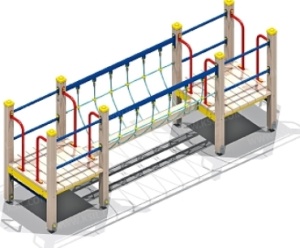 1Детский спортивный городок с кольцамиДетский спортивный городок с кольцами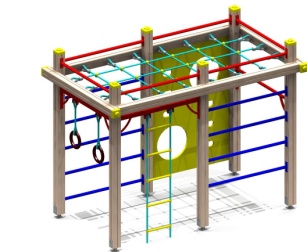 1Ворота с сеткойВорота с сеткой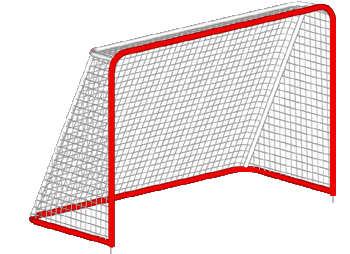 2Игровой комплекс «полоса препятствий»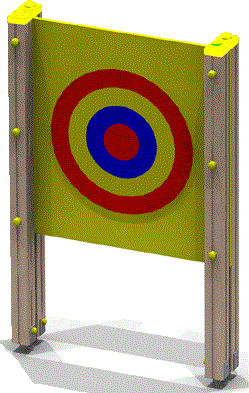 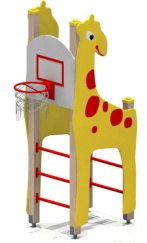 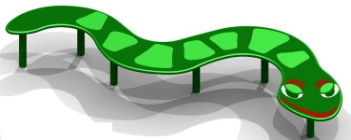 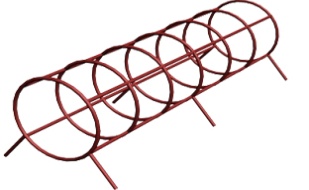 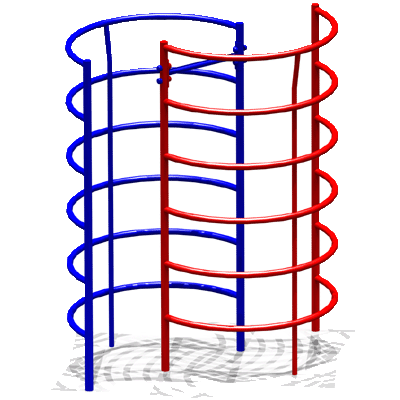 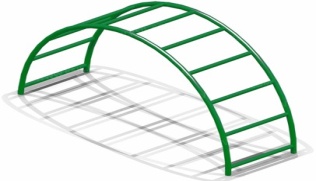 1